ПРОФЕСІЙНА СПІЛКА 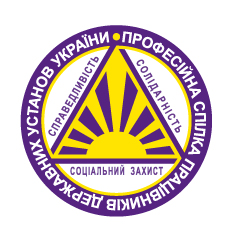 ПРАЦІВНИКІВ ДЕРЖАВНИХ УСТАНОВ УКРАЇНИ_________________________________________________________ПРЕЗИДІЯ ЦЕНТРАЛЬНОГО КОМІТЕТУП О С Т А Н О В А27.11.2018					 м. Київ 		          	         № П-13-4Про План роботи ЦК Професійної спілки працівників державних установУкраїни на 2019 рікРозглянувши та обговоривши інформацію Голови Профспілки Піжука Ю.М., президія ЦК ПрофспілкиПОСТАНОВЛЯЄ:1. Затвердити План роботи ЦК Професійної спілки працівників державних установ України на 2019 рік (додаток). 2. Контроль за виконанням постанови покласти на Голову Профспілки Піжука Ю.М.   Голова Профспілки                                                                     Ю.М.ПіжукДодатокдо постанови президії  від 27.11.2018№ П-13-4Затвердженопостановою президії ЦК Профспілки від 27.11.2018№ П-13-4ПЛАН РОБОТИЦК Професійної спілки працівників державних установ України на 2019 рік№п/пЗміст заходівВідповідальні за підготовку і виконанняТермін виконання1.Питання пленуму ЦК ПрофспілкиПитання пленуму ЦК ПрофспілкиПитання пленуму ЦК Профспілки1.1.Про реалізацію центральним, регіональними, територіальними комітетами і комітетами первинних організацій Профспілки Програми дій Профспілки працівників державних установ України на 2015-2020 рокиГолова Профспілки, голови комітетів регіональних організацій Профспілки, члени ЦК IV квартал2.Питання, що виносяться на засідання президії ЦК Профспілки Питання, що виносяться на засідання президії ЦК Профспілки Питання, що виносяться на засідання президії ЦК Профспілки І кварталІ кварталІ кварталІ кварталПро зведений статистичний звіт Профспілки за 2018 рікГолова Профспілки, голови комітетів регіональних організацій ПрофспілкиI кварталПро виконання профспілкового бюджету ЦК Профспілки за 2018 рік та затвердження бюджету на 2019 рікГолова Профспілки, голови комітетів регіональних організацій Профспілки-«-Про підсумки конкурсу на кращий колективний договір Профспілки та участь у Всеукраїнському конкурсі на кращий колективний договірГолова Профспілки, голови комітетів регіональних організацій Профспілки-«-ІІ кварталІІ кварталІІ кварталІІ квартал2.4.Про досвід роботи Полтавського обкому Профспілки в умовах реформування державної служби та служби в органах місцевого самоврядування Голова Профспілки, голова Полтавської обласної організації ПрофспілкиІІ квартал 2.5.Про звіт про укладання та виконання колективних договорів за 2018 рік Профспілки працівників державних установ УкраїниГолова Профспілки, голови комітетів регіональних організацій Профспілки-«-ІІІ кварталІІІ кварталІІІ кварталІІІ квартал2.6.Про роботу Профспілки щодо реформування умов оплати праці на державній службі та структури заробітної плати державних службовців Голова Профспілки, голови комітетів регіональних організацій ПрофспілкиІІІ квартал2.7.Про Звіт про навчання профспілкових працівників і профактивістів у 2018/2019 навчальному році у Профспілці Голова Профспілки, голови комітетів регіональних організацій Профспілки-«-IV кварталIV кварталIV кварталIV квартал2.8.Про роботу Профспілки щодо розробки мотиваційного пакету соціального захисту для державних службовців та посадових осіб місцевого самоврядування Голова Профспілки, голови комітетів регіональних організацій ПрофспілкиIV квартал2.9.Про затвердження квот на 2020 рік на нагородження відзнаками Профспілки Голова Профспілки, голови комітетів регіональних організацій Профспілки-«-2.10.Про план роботи ЦК Профспілки на 2020 рікГолова Профспілки, голови комітетів регіональних організацій Профспілки-«-2.11.Про план роботи Молодіжної ради Профспілки на 2020 рікГолова Молодіжної ради Профспілки-«-2.12.Про порядок денний, регламент роботи та проекти постанов V пленуму ЦК ПрофспілкиГолова Профспілки, члени президії ЦК Профспілки-«-3.Засідання комісій та робочих груп ЦК Профспілки3.1.Засідання мандатної комісіїГолова мандатної комісіїпротягом року3.2.Засідання ревізійної комісіїГолова ревізійної комісії-«-3.3.Засідання постійних комісій ЦК профспілкиГолови комісій -«-3.4.Засідання робочих груп повноважних представників для розробки і укладання галузевих угодГолова Профспілки, члени ЦК, члени робочих груп-«-4.Участь членів ЦК профспілки у законотворчій роботі4.1.Проведення правової експертизи законопроектів та проектів нормативно-правових актів, які надходять у рамках проведення соціального діалогу, надання до них пропозицій та зауважень Голова Профспілки, голови комітетів регіональних організацій Профспілки, члени ЦКпротягом року4.2.Участь у нормативно-правовому супроводі питань, пов’язаних з проходженням Закону України «Про службу в органах місцевого самоврядування»Голова Профспілки, члени ЦК Профспілки-«-5.Питання соціального діалогу5.1.Участь у роботі:5.1.1.Президії та Ради ФПУ, комісій, нарад, робочих груп, утворених ФПУГолова Профспілки, члени Ради ФПУ від Профспілкипротягом року5.1.2.Спільного представницького органу всеукраїнських профспілок і профспілкових об’єднань для ведення колективних переговорів та соціального діалогу на національному рівні (СПО)Голова Профспілки-«-5.1.3.Національної тристоронньої соціально-економічної ради (НТСЕР)представник ЦК Профспілкипротягом року 5.1.4.Верховної Ради України (в тому числі у парламентських слуханнях), засіданнях Кабінету Міністрів України, комітетів Верховної Ради України, урядових комітетів (за запрошенням)Голова Профспілки, голови комітетів регіональних організацій Профспілки, члени ЦК Профспілки-«-5.1.5.комісії по підбиттю підсумків виконання норм Генеральної угодиГолова Профспілки-«-5.1.6.фонду загальнообов’язкового державного соціального страхування України на випадок безробіття-«--«-5.1.7.у міжвідомчих нарадах, консультаціях з органами виконавчої влади стосовно питань, пов’язаних із захистом прав та інтересів членів Профспілки -«--«-5.1.8.колегіях, громадських радах органів виконавчої влади та органів місцевого самоврядуванняГолова Профспілки, голови комітетів регіональних організацій Профспілки, члени ЦК Профспілки-«-5.2.Проведення Днів ЦК Профспілки у регіонах Голова Профспілки, працівники виконавчого апарату Профспілки, голови комітетів регіональних організацій Профспілки, члени ЦК-«-5.3.Надання методично-консультаційної допомоги організаціям Профспілки з питань статутної діяльностіГолова Профспілки, працівники виконавчого апарату Профспілки, голови комітетів регіональних організацій Профспілки, члени ЦК Профспілки-«-5.4.Підготовка матеріалів, висновків та пропозицій на розгляд Верховної Ради України (в тому числі до парламентських слухань), Кабінету Міністрів України, урядових комітетів, комітетів Верховної Ради України, колегій державних органів, постійних комісій, правлінь фондів загальнообов’язкового державного соціального страхування України на випадок безробіття, міжвідомчих комісій, робочих груп повноважних представників, координаційних, експертних рад тощоГолова Профспілки, голови комітетів регіональних організацій Профспілки, члени ЦКпротягом року5.5.Підбиття підсумків виконання норм галузевих угод та укладання угод на новий термінГолова Профспілки, члени ЦК Профспілки, члени робочих груп -«-6.Інформаційна робота6.1.Висвітлення діяльності Профспілки, її організацій через веб-сайт Профспілки, сторінку в мережі FacebookГолова Профспілки, голови комітетів регіональних організацій Профспілки, члени ЦК Профспілкипротягом року6.2.Підготовка та розміщення матеріалів у ЗМІ, зокрема в газеті «Профспілкові вісті», на сайті ФПУ-«--«-6.3.Інформування міжнародних профспілкових організацій про діяльність Профспілки Голова Профспілки-«-7.Навчання профспілкових працівників 7.1.Забезпечення діяльності Центру профспілкових знань, його регіональних представництв Голова Профспілки, голови комітетів регіональних організацій Профспілки, координатори представництв Центру профспілкових знаньпротягом року7.2.Проведення семінарів - тренінгівГолова Профспілки, голови комітетів регіональних організацій Профспілки, члени ЦК Профспілкипротягом року8.Міжнародна робота та співпраця з іншими профспілками8.1.Участь у роботі постійних комітетів Європейської федерації профспілок громадського обслуговування, зустрічах Північно-східного округу ЄФПГО Голова Профспілкипротягом року8.2.Продовження співпраці з профспілкою державних службовців Швеції ST (за окремим планом)Голова Профспілки-«-8.3.Продовження співпраці з спорідненими профспілками Голова Профспілки-«-9.Загальні заходи ЦК Профспілки9.1.Проведення Форуму профспілкового активу «Профспілка: кроки в майбутнє» (в рамках реалізації спільного проекту з Профспілкою державних службовців Швеції)Голова Профспілкивересень-листопад9.2.Проведення колдоговірної кампанії у 2019 р.Голови комітетів регіональних організацій Профспілки, члени ЦК Профспілкипротягом року9.3.Проведення конкурсу на кращий колективний договір Голови комітетів регіональних організацій Профспілки, члени ЦК Профспілкидо 10 квітня9.4.Участь у Всеукраїнському конкурсі на кращий колективний договірГолова ПрофспілкиІІ квартал9.5.Участь у XХІ Всеукраїнській спартакіаді серед збірних команд державних службовців Автономної Республіки Крим, обласних, Київської та Севастопольської міських державних адміністраційГолова Профспілки, голови комітетів регіональних організацій Профспілки, члени ЦК Профспілкипротягом року 9.6.Участь у проведенні Всеукраїнського конкурсу «Кращий державний службовець»Голова Профспілки, голови комітетів регіональних організацій Профспілки, члени ЦК Профспілки-«-9.7.Координація роботи Молодіжної ради Профспілки (відповідно до Плану роботи Молодіжної ради) Голова Профспілки, голови комітетів регіональних організацій Профспілки-«-9.8.Організація засідань Молодіжної ради Профспілки Голова Молодіжної ради, Голова Профспілки, голови молодіжних рад та голови комітетів регіональних організацій Профспілки-«-9.9.Підготовка звітів та інформацій:9.9.1.зведений статистичний звіт Профспілки за 2018 рікГолова Профспілки, голови комітетів регіональних організацій ПрофспілкиДо 16 січня9.9.2.інформація про правозахисну роботу-«-До 25 січня,до 25 липня9.9.3.інформація про захист профспілкових прав-«-До 27 листопада9.9.4.інформація про роботу технічного інспектора праці-«-до 10 лютого9.9.5.інформація з фінансових питань за 2018 рік-«-До 1 березня9.9.6.звіт про укладання та виконання колективних договорів-«-До 25 квітня9.9.7.звіт про навчання у 2018/2019 навчальному році у Профспілці-«-До 1 липня9.9.8показники з підсумків Всеукраїнського огляду на кращу організацію оздоровлення та відпочинку дітей влітку 2018 року-«-До 1 жовтня